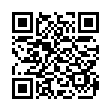 ТЕХНИЧЕСКОЕ СОГЛАШЕНИЕг.Кострома	________________ООО "НОВАТЭК-Кострома", именуемое в дальнейшем "Поставщик", в лице  , действующего на основании , с одной стороны,АКЦИОНЕРНОЕ ОБЩЕСТВО "ГАЗПРОМ ГАЗОРАСПРЕДЕЛЕНИЕ КОСТРОМА", именуемое в дальнейшем "ГРО", в лице  , действующего на основании Доверенности  № 62/2019 от 29.12.2018 г., с другой стороны, и ____________________________________________________________________, именуемое в дальнейшем "Покупатель", в лице________________________________, действующего(ей)  на основании Устава , с третьей стороны,вместе в дальнейшем именуемые "Стороны", заключили настоящее Техническое соглашение о нижеследующем:Общие положенияДанное Техническое соглашение составлено во исполнение условий Договора поставки газа ____________ от __________ с действующими изменениями и дополнениями (далее Договор поставки), заключенного между Поставщиком и Покупателем, и условий Договора на предоставление услуг по транспортировке природного газа № от  (далее Договор транспортировки), заключенного между Заказчиком (далее по тексту - Покупатель) и ГРО.Режим поставки газаПоставщик и ГРО обеспечивают надежное газоснабжение Покупателя в пределах договорных объемов поставки и транспортировки газа при выполнении Покупателем условий вышеназванных Договоров и настоящего Технического соглашения.Отбор газа Покупателем производится на объектах:Замена газоиспользующего оборудования, указанного в п. 2.2. настоящего Технического соглашения, или установка дополнительного газоиспользующего оборудования производится Покупателем только при наличии согласования с Поставщиком и ГРО и должна быть отражена в Техническом соглашении.Система измерения расхода газа Узел учета газа (УУГ) - комплект средств измерений (СИ) и линий передачи данных, обеспечивающий учет количества газа, а также контроль и регистрацию его параметров. Учет объема поставляемого и транспортируемого газа осуществляется в соответствии с разделом 4 Договора поставки газа и разделом 4 Договора на предоставление услуг по транспортировке природного газа. Состав УУГ и пределы измерения СИ, необходимые для вычисления потребления газа Покупателем:При замене СИ, входящих в УУГ, или изменении их метрологических характеристик, а также замене газоиспользующего оборудования, Покупатель, ГРО и Поставщик обязаны в десятидневный срок внести изменения в Техническое соглашение.Сторона, являющаяся владельцем (собственником) СИ, входящих в УУГ обязана обеспечивать своевременное проведение их поверки у аккредитованных в установленном порядке юридических лиц и индивидуальных предпринимателей, а также оформление документации на УУГ в соответствии с требованиями действующего законодательства. Результаты поверки доводятся до Сторон в письменном виде с приложением копий соответствующих документов.Все составляющие УУГ, вмешательство в работу которых может привести к искажению результатов измерения, а также байпасные линии и места присоединения УУГ к газопроводу должны быть в обязательном порядке опломбированы контрольными пломбами Поставщика и (или) ГРО с составлением соответствующего акта. Линии передачи данных должны быть целостными, не иметь разъёмных электрических соединений за исключением мест присоединений к составляющим УУГ либо мест, определённых проектной документацией. Линии передачи данных могут не подвергаться опломбировке.При отсутствии либо неисправности СИ и линий передачи данных, входящих в УУГ, а также вмешательстве в работу УУГ, количество поданного газа Поставщиком и оттранспортированного ГРО определяется по проектной мощности газоиспользующего оборудования исходя из времени, в течение которого подавался газ в период отсутствия либо неисправности средств измерений и (или) линий передачи данных, либо методом, определённым по соглашению Поставщика и Покупателя. Соглашением в данном случае будет являться обмен между Поставщиком и Покупателем письмами о методе учёта и согласовании применяемого метода. Вмешательство в работу УУГ может подтверждаться данными, полученными с УУГ, в том числе данными телеметрии.Под неисправностью средств измерений и линий передачи данных Стороны понимают такое их состояние, при котором они не соответствуют хотя бы одному из требований нормативно-технической, проектной (конструкторской) или эксплуатационной документации, обязательным метрологическим или техническим требованиям, требованиям к условиям эксплуатации средств измерений, включая требование о наличии действующего поверительного клейма, а также истечение срока поверки СИ, применение неповеренных СИ, отсутствие или нарушение контрольных пломб (клейм) Поставщика и (или) ГРО, завода-изготовителя, организации, осуществляющей поверку.Период неисправности определяется с даты последней проверки УУГ представителями Поставщика или ГРО либо с момента, определенного по соглашению Сторон, до момента устранения неисправности, оформленного актом. Объем газа, дополнительно рассчитанный за период до выявления неисправности, подлежит учету в месяце обнаружения неисправности.При неисправности или отсутствии УУГ Поставщика или ГРО количество поставляемого газа определяется по УУГ Покупателя.Факт неисправности, а также факт отсутствия составляющих УУГ удостоверяется актом проверки УУГ (далее - Акт проверки), подписываемым представителями Поставщика/ГРО и Покупателя. При уклонении представителя Покупателя от подписания Акта проверки, акт подписывается представителями Поставщика/ГРО с отметкой об отказе Покупателя от подписания Акта проверки, при этом Акт проверки, подписанный представителями Поставщика/ГРО считается надлежащим подтверждением отраженных в нем обстоятельств.Конструктивно-технологическое исполнение УУГ должно соответствовать следующей нормативной документации: комплексу стандартов ГОСТ 8.586.1-2005 - ГОСТ 8.586.5-2005, ГОСТ Р 8.899-2015, ГОСТ Р 8.740-2011, Правилам поставки газа, Правилам учета газа (зарегистрировано в Минюсте России 30.04.2014 № 32168) и другим действующим в РФ нормативно-правовым и нормативно-техническим документам для соответствующего принципа измерения расхода и количества природного газа на момент проверки УУГ.Для приведения количества газа к стандартным условиям, при измерении расхода счетчиками, не имеющими коррекции показаний счетного механизма по температуре и давлению подаваемого газа, применяются поправочные коэффициенты.Верхний и нижний пределы измерений УУГ, имеющего в составе стандартное сужающее устройство, определяются исходя из расчета предельной допустимой погрешности, выполненного и заверенного аккредитованной организацией.При отсутствии видимой линии записи пера самописца на диаграммах перепада давления на СУ, давления или температуры газа, количество израсходованного Покупателем газа, за данный период, определяется по проектной мощности газоиспользующего оборудования Покупателя.Замена или ревизия сужающих устройств, работы по монтажу или демонтажу составляющих УУГ производятся Покупателем в присутствии представителей Поставщика/ГРО, о чем составляется акт установленной формы.Для автоматического приведения рабочего объема (расхода) газа к стандартным условиям должен применяться корректор (вычислитель) объемного расхода (объема) газа, имеющий:Часовые, суточные, месячные архивы значений рабочих и стандартных объемов газа, прошедшего через УУГ, а также средних значений температуры и давления газа. Архивы должны размещаться в энергонезависимой памяти вычислителя (корректора). Глубина архивов должна составлять: часовых – не менее 120, суточных – не менее 90, месячных – не менее 18 значений каждого контролируемого параметра;Интервальные архивы с информацией об изменениях, нештатных ситуациях и о времени работы УУГ;Защиту от несанкционированного доступа к конфигурации вычислителя (корректора) и архивам;Возможность записи в настроечную базу вычислителя (корректора) подстановочных значений давления и температуры газа для его работы в случае отказа первичных датчиков УУГ;Один или несколько интерфейсов, позволяющих подключать системы телеметрии.В целях достоверности учета количества поставляемого газа представитель Поставщика в присутствии представителя Покупателя производит внесение в корректор (вычислитель) объемного расхода (объема) газа значений диапазонов измерений средств измерений, физико-химических показателей газа и подстановочных значений количественных и качественных характеристик газа, используемых в вычислении стандартного объема газа в случае выхода фактической величины количественной или качественной характеристики газа за пределы измерений узла учета газа в соответствии с эксплуатационной документацией на корректор (вычислитель) (программирование). По результатам указанных действий составляется Акт программирования корректора (вычислителя) объемного расхода (объема) газа, подписываемый представителями Поставщика и Покупателя. При уклонении Покупателя от подписания Акта программирования, акт подписывается представителями Поставщика с отметкой об отказе Покупателя от подписания Акта программирования, при этом Акт, подписанный представителем Поставщика, считается надлежащим подтверждением отраженных в нем обстоятельств.Если учет расхода газа ведется при помощи корректора (вычислителя), Покупатель обязан в течение трех дней после окончания расчетного периода предоставить Поставщику распечатку месячного отчета о расходе газа, сформированную корректором (вычислителем), а ГРО – копию указанного документа. Распечатка должна быть заверена подписью уполномоченного представителя Покупателя.Для передачи информации с коммерческого УУГ Покупателя на диспетчерский пункт Поставщика, последний имеет право устанавливать на существующие УУГ Покупателя оборудование, необходимое для передачи данных. Установка указанного оборудования на УУГ Покупателя оформляется Поставщиком путем подписания с Покупателем соответствующего акта. После установки необходимого оборудования Покупатель принимает его на безвозмездное ответственное хранение и несет ответственность за его сохранность.Поставщик по письменному требованию ГРО в течение 24 часов предоставляет данные, полученные с коммерческих узлов учета расхода газа Покупателя.Измерение основных параметров и качественных показателей газового потока и расхода газа должно выполняться по аттестованным в установленном порядке методикам (методам) измерений. До начала применения аттестованной методики измерений Покупатель обязан обеспечить проведение подтверждения ее реализуемости с установленными показателями точности. Проверка реализации методики измерений проводится в порядке, определенном методикой измерений, по результатам которой аккредитованной организацией выдается Акт проверки состояния и применения средств измерений и соблюдения требований методики измерений. Копия указанного акта проверки направляется Поставщику.Пределы измерений УУГ должны обеспечивать измерение количественных и качественных параметров газа (количество, расход, температура, давление и др.) во всем диапазоне их фактических значений при расходе Газа оборудованием Покупателя, причем минимальная граница измерения расхода должна определяться из расчета работы узла учета Газа с погрешностью, не превышающей предельно-допустимую погрешность измерения расхода Газа, при минимальном газопотреблении оборудованием Покупателя. Расчет погрешности измерительного комплекса производится органами Федерального агентства по техническому регулированию и метрологии. В случае отсутствия расчета погрешность принимается максимально-допустимой по ГОСТ Р 8.618-2014, т.е. 5 (пять) процентов.Представителям Поставщика/ГРО предоставляется право в присутствии представителей Покупателя проверять:работоспособность УУГ и входящих в его состав средств измерений;наличие необходимой технической документации на УУГ;газоиспользующее оборудование;сеть газораспределения/газопотребления Покупателя;наличие и целостность ранее установленных пломб Поставщика/ГРО, пломб завода-изготовителя и поверителя.Покупатель обязан обеспечить присутствие при проведении проверки своего представителя. Покупатель, не обеспечивший участие своего представителя при проведении Поставщиком проверки, не вправе ссылаться на указанное обстоятельство в обоснование своих возражений относительно обстоятельств, установленных при проведении проверки.По результатам проверки составляется Акт проверки УУГ.  В случае отказа Покупателя от подписания Акта проверки УУГ в нем делается соответствующая отметка. Указанный Акт, подписанный Поставщиком/ГРО, считается надлежащим подтверждением отраженных в нем обстоятельств. В ходе проверки возможно применение фото- и видеосъемки.Проведение Поставщиком указанных проверок и составление Акта проверки УУГ не требуется для признания УУГ неисправным в случае, если неисправность подтверждается иными документами (включая данные с УУГ, свидетельства о поверке, Акты проверок состояния и применения средств измерений и соблюдения требований методик измерений, технические заключения специалистов и другое) либо отсутствием у Покупателя необходимых документов.В случае недопуска Покупателем представителей Поставщика/ГРО для осуществления контроля проверки, последними составляется акт о недопуске. Акт о недопуске подписывается Поставщиком/ГРО и Покупателем. В случае отказа Покупателя от подписания акта, об этом делается отметка и акт подписывается представителями Поставщика/ГРО. В этом случае расход Газа определяется по проектной мощности газоиспользующих установок, исходя из 24 часов работы их в сутки, за период с даты составления названного акта до дня, когда Покупателем будет обеспечен доступ представителей Поставщика для проверки правильности работы УУГ, а в случае обнаружения неисправности, до даты ее устранения, за период неисправности, определенный в соответствии с настоящим Техническим соглашением.Покупатель обязуется обеспечить доступ уполномоченным представителям (далее Уполномоченные представители) Поставщика/ГРО для проверки исправности и готовности резервного топливного хозяйства, наличия резервного (аварийного) топлива и готовности газоиспользующих установок к работе на резервных видах топлива в присутствии должностных лиц Покупателя. По результатам проверки представители Сторон, совместно с Уполномоченными представителями, составляют и подписывают акт проверки резервного топливного хозяйства.Список работников Поставщика, ГРО и Покупателя, уполномоченных производить контроль за учетом расхода газа, а также техническим и метрологическим состоянием СИ расхода газа:В случае возникновения разногласий при определении количества газа коммерческим узлом учета, проводится совместная проверка соответствия метрологических характеристик СИ УУГ действующим нормативным документам с составлением акта. Стороне, не согласной с результатами проверки необходимо отразить в акте свое особое мнение. Особое мнение рассматривается в рабочем порядке, а в случае не разрешения спорной ситуации несогласная сторона обращается в территориальные органы Госстандарта РФ или в его головные институты в области расходометрии: ВНИИР - г. Казань, ВНИИМ - г. Санкт-Петербург для получения экспертного заключения.Расходы, связанные с подготовкой экспертного заключения, несет неправая сторона.В целях осуществления контроля за предоставленными Покупателем сведениями о количестве поданного-принятого Газа и контроля за соблюдением Покупателем отбора Суточной нормы поставки газа, а так же для передачи информации с коммерческого узла учета газа Покупателя на диспетчерский пункт Поставщика, Поставщик вправе:- установить дополнительно свои узлы учета Газа и оборудование телеметрии;- аттестовать свои узлы учета в качестве "коммерческих"; - беспрепятственно осуществлять осмотр, техническое обслуживание и ремонт оборудования учета Газа силами Поставщика и аккредитованных им подрядных организаций.В случае принятия решения Поставщиком об установке узлов учета или оборудования телеметрии Покупатель согласовывает их установку, выделяя безвозмездно для этих целей участок газопровода, принимает их на ответственное хранение и несет ответственность за его сохранность и защиту от несанкционированного вмешательства в его работу. Монтаж и демонтаж оформляется соответствующим актом, подписанным уполномоченными представителями Сторон. Электроснабжение узлов учета Газа Поставщика осуществляется по отдельному договору.Учет результатов измеряемых объемов газаУчет объема Газа ведет Поставщик, объем услуг по транспортировке Газа определяет ГРО.Учет поставки и транспортировки газа за сутки производится за период с 10-00 часов (время московское) текущих суток до 10-00 часов (время московское) следующих суток.Поставщик не позднее пятого рабочего дня месяца, следующего за Месяцем поставки Газа, оформляет и направляет Покупателю акт поданного-принятого Газа (Приложение №1) с указанием, рассчитанной средневзвешенной объёмной теплоты сгорания по всем газопотребляющим объектам Покупателя, которая признается фактической объемной теплотой сгорания. К акту поданного-принятого Газа оформляется Приложение (Приложение №2) и акт поданного-принятого и транспортированного Газа по каждому газопотребляющему объекту (точке подключения) (Приложение № 3). Указанные акты оформляются Поставщиком не позднее 3-х первых рабочих дней месяца, следующего за отчетным. Акт поданного-принятого и транспортированного газа направляется в ГРО для подписания. ГРО в течение 2-х рабочих дней возвращает подписанный акт поданного-принятого и транспортированного газа Поставщику для отправки Покупателю.При несогласии одной из Сторон с определением количества и качества переданного (транспортированного) газа она подписывает акты, изложив особое мнение. В случае, если Покупатель не подписывает акт поданного-принятого Газа или акт поданного-принятого и транспортированного Газа либо отказывается от их подписания, акт приёма-передачи газа считается оформленным надлежащим образом обеими Сторонами при наличии только подписи Поставщика, если Поставщик имеет доказательства отправления Покупателю (или получения Покупателем) акта приёма-передачи газа, а акт поданного-принятого и транспортированного Газа считается оформленным надлежащим образом Сторонами при наличии подписей Поставщика и ГРО, если Поставщик имеет доказательства отправления покупателю (или получения Покупателем) акта поданного-принятого и транспортированного Газа.Покупатель обязуется возвратить один подписанный экземпляр вышеуказанных актов Поставщику и один экземпляр акта поданного-принятого и транспортированного Газа ГРО в срок до 25 числа месяца, следующего за отчетным. Вышеуказанные акты подписываются уполномоченными представителями Сторон.Список телефонов служб или работников Поставщика, ГРО и Покупателя, уполномоченных уведомлять друг друга о технически необходимом сокращении или полном прекращении поставки газа в случае возникновения аварийной ситуации на сетях ГРО или Покупателя:Покупатель согласовывает с Поставщиком и ГРО неравномерность потребления газа в течение суток, если таковая имеется.Указания Поставщика являются обязательными для ГРО при введении ограничения. Указания Поставщика являются обязательными для ГРО при увеличении объема поставки газа Покупателю при наличии технической возможности транспортировки газа по газораспределительным сетям ГРО.ГРО и Поставщик в 3х-дневный срок доводят друг другу сведения о произведенных подключениях (отключениях) газоиспользующего оборудования на объектах Покупателя.Требования Поставщика и ГРО в отношении режимов газоснабжения, подключения Покупателя к системе газоснабжения, а также порядка прекращения или возобновления газоснабжения, являются обязательными к исполнению для Покупателя.Заключительные положенияНастоящее Техническое соглашение распространяет свое действие на правоотношения, возникшие с ____________ и действует до окончания срока действия Договора поставки и Договора транспортировки.Условия настоящего Технического соглашения могут быть изменены или дополнены по согласованию Сторон.В случае изменения состава лиц, указанных в настоящем Техническом соглашении, Стороны обязаны уведомить друг друга в письменной форме.Настоящее Техническое соглашение является неотъемлемой частью Договора поставки и Договора транспортировки.Настоящее Техническое соглашение составлено в трех экземплярах, имеющих равную юридическую силу, по одному экземпляру для каждой из сторон.С момента подписания настоящего Технического соглашения предыдущее техническое соглашение от ______________ к Договору поставки и к Договору транспортировки утрачивает силу.Подписи сторонПриложение №1 к Техническому соглашению АКТ №____поданного-принятого газа по Договору № _________  от __________  поставки газаза  ____________ 20__ г.Мы, нижеподписавшиеся, ООО "НОВАТЭК-Кострома", именуемое в дальнейшем "Поставщик", в лице ____________________________, действующего на основании ________________________________, с одной стороны, и____________________________________, именуемое(ый) в дальнейшем "Покупатель" в лице _______________________________________, действующего на основании __________, с другой стороны, составили настоящий акт о том, что за период с "__" __________ 20___ г. по "__" _______ 20__ г. включительно: Поставщиком передано, а Покупателем принято газа в объёме _____________ тыс. куб. м., согласно ежесуточных данных Приложения №1 к акту, являющегося неотъемлемой частью настоящего акта.Фактическая объемная теплота сгорания ______ ккал/куб.м.Приложение №2 к Техническому соглашению Приложение № 1 к Акту №_______поданного-принятого газа от "___" ___________ 20___ г. за ____________ 20___ г.Принято всего ____________ тыс.куб.мв том числе за каждые сутки месяца:Даты ввода Графика №1 или №2 с  ___  по ____ и % ограничения выделен жирным шрифтом*% максимального суточного объема				110%Приложение №3 к Техническому соглашениюАкт поданного-принятого и транспортированного газа №_________от "___" __________ 20___ года за  ____________ 20__ года.	Мы, нижеподписавшиеся, ООО "НОВАТЭК-Кострома", именуемое в дальнейшем "Поставщик", в лице______________________, действующего на основании ____________________, с одной стороны, АКЦИОНЕРНОЕ ОБЩЕСТВО "ГАЗПРОМ ГАЗОРАСПРЕДЕЛЕНИЕ КОСТРОМА", именуемое в дальнейшем "ГРО", в лице______________________, действующего на основании ____________________, с другой стороны и _______________________, именуемое(ый) в дальнейшем "Покупатель"("Заказчик"), в лице______________________, действующего на основании ____________________, с третьей стороны, составили настоящий акт о том, что за период  с (число) (месяц) по (число) (месяц) 20___ года включительно, Поставщиком передано, ГРО транспортировано по своим сетям, а Покупателем (Заказчиком) принято газа на газопотребляющем объекте (точке подключения) ____________________, по адресу:_______________________________________________________:	Всего _______ тыс.куб.м, в том числе за каждые сутки месяца, тыс.куб.м:	Объемная теплота сгорания по газопотребляющему объекту ________ккал/куб.м.№Объект/ПомещениеГазоиспользующее оборудование:Газоиспользующее оборудование:Газоиспользующее оборудование:Фактический адрес объектаПитающая ГРСп/пНаименованиеПроектная мощность единицы, м3/чкол.Коммерческая система учетаКоммерческая система учетаКоммерческая система учетаКоммерческая система учетаКоммерческая система учетаКоммерческая система учетаКоммерческая система учетаСредство измеренияСредство измеренияСредство измеренияСредство измеренияСредство измеренияСредство измеренияОбъект/ПомещениеНаименованиеМарка/модельПределы измеренияПределы измеренияПределы измеренияВерхнийНижнийЕдиница измеренияЗав. №от ПоставщикаФамилия, имя, отчествоДолжностьТелефонот ГРОФамилия, имя, отчествоДолжностьТелефонОт ПокупателяФамилия, имя, отчествоДолжностьТелефонот ПоставщикаФамилия, имя, отчествоДолжностьТелефонот ГРОФамилия, имя, отчествоДолжностьТелефонот ПокупателяФамилия, имя, отчествоДолжностьТелефонПоставщикПокупательГРО________________________________________________г.Кострома«___» ______________  20___ г.НаименованиеОбъем, тыс. куб. м(Наименование газопотребляющего объекта)Итого:Газ горючий природный, потребленный ПокупателемГаз горючий природный, недопоставленныйГаз горючий природный, потребленный сверх установленного договором, за каждые сутки месяца поставки, в т.чГаз горючий природный, выбранный сверх норм, предусмотренных Графиком № 1 и № 2.От Поставщика:От Покупателя:______________/_______________/___________/_____________/                                    ФОРМА СОГЛАСОВАНАФОРМА СОГЛАСОВАНАФОРМА СОГЛАСОВАНАПоставщик:Покупатель:___________________________________________мпмпДатаСуточный договорной объемСуточный договорной объемСуточный договорной объемСуточный договорной объемФактический объем принятого газаПерерасход газа за каждые суткиДатаСуточная норма поставки Газа% введенного ограничения или % ограничения по Графику №1 и №2Суточная норма поставки Газа с учетом ограничения или с учетом Графика №1 и №2Максимальный суточный объём поставки ГазаФактический объем принятого газаПерерасход газа за каждые сутки12345=4 х %*67123…..ВсегоОт Поставщика:От Покупателя:______________/_______________/___________/_____________/                                    ФОРМА СОГЛАСОВАНАФОРМА СОГЛАСОВАНАФОРМА СОГЛАСОВАНАПоставщик:Покупатель:___________________________________________мпмпДата месяцаСуточный договорной объем ГазаФактический объём принятого Газа123…..ИтогоОт Поставщика:От ГРО:От Покупателя:______________/__________/___________/_______________/___________/____________/                                    ФОРМА СОГЛАСОВАНАФОРМА СОГЛАСОВАНАФОРМА СОГЛАСОВАНАПоставщик:ГРО:Покупатель:___________________________________________________________________мпмпмп